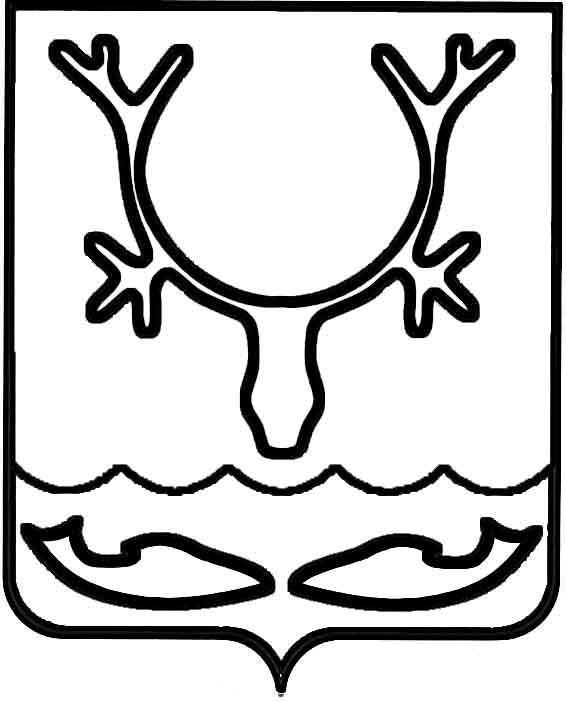 Администрация МО "Городской округ "Город Нарьян-Мар"ПОСТАНОВЛЕНИЕот “____” __________________ № ____________		г. Нарьян-МарО внесении изменения в постановление Администрации МО "Городской округ "Город Нарьян-Мар" от 24.03.2017 № 313 На основании личного заявления члена Общественной комиссии 
при Администрации МО "Городской округ "Город Нарьян-Мар" по реализации приоритетного проекта "Формирование комфортной городской среды" Чепахиной Полины Алексеевны от 27 февраля 2019 года Администрация МО "Городской округ "Город Нарьян-Мар" П О С Т А Н О В Л Я Е Т:Внести в состав Общественной комиссии при Администрации МО "Городской округ "Город Нарьян-Мар" по реализации приоритетного проекта "Формирование комфортной городской среды", утвержденный постановлением Администрации МО "Городской округ "Город Нарьян-Мар" от 24.03.2017 № 313, следующее изменение:Исключить из состава Общественной комиссии Чепахину Полину Алексеевну – представителя ГБУ НАО "Региональный центр молодежной политики 
и военно-патриотического воспитания молодежи".2.	Настоящее постановление вступает в силу со дня его официального опубликования. 0403.2019241Глава МО "Городской округ "Город Нарьян-Мар" О.О.Белак